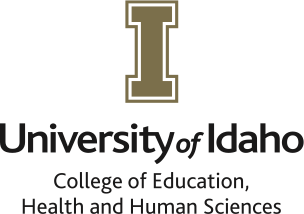 ESHS 404-International Field Experiences in Health SciencesComparative Health Systems- LondonEarly Summer Session 1- May 13- July 5, 2024Instructor: Helen Brown, Associate Clinical ProfessorDepartment: Movement SciencesOffice: PEB 106Email-helenb@uidaho.eduPhone: Cell -208-480-1208Office Hours- By appointment____________________________________________________________________________Course Description: This variable credit course (1-3 credits) engages students to compare health systems and strategies used to address past and present health challenges in a different country context. Students will explore health issues and the systems through readings, case studies, discussions and assignments. The course centers around a 7-day field experience in a context outside the US (Summer 2023-United Kingdom, London), to explore historical and present-day health care and public health challenges, practices, and systems.  Field experiences include visits with a diverse array of health care and public health agencies, specialized health services, non-governmental national and international organizations, and lectures and discussions delivered by healthcare professionals and public health experts.  Graduate level student course expectations will be commensurate with graduate status.The course is required for students participating in the International Field Experiences in Health Sciences- Comparative Health Systems-education abroad trip to London. Permission by the instructor is required.Course and Education Aboard GoalTo increase awareness of various health, public health and social care systems, practices, and strategies used to address current healthcare issues.  Learning Outcomes- Students will:Examine the history, context, organization and financing of a health system different from the US.Compare and contrast the health system challenges relating to cost, quality, access to care, provider shortages, immigration, and health equity.Compare and contrast national and local strategic plans to improve health.Discover existing and emerging health related professional opportunities nationally and internationally.Probable Grading for 1 creditGrading Distribution:The points for exams, assignments, and final grade will be converted to letter grades using the scale below. Extra credit work will not be assigned to increase scores.A: 90-100%, B: 80-89%, C: 70-79%, D: 60-69%, F: <69% [of total score]Required readings – Required and recommended course readings are posted on Canvas.Schedule- Summer Session 1 begins May 13 and concludes July 5.   See Canvas for the course readings, content, and assignment. The course is divided into  Modules, one pre-trip, in-county,  and one post trip.Module 1:  Course and field experience introduction and orientation -May 13- May 18Module 2- In-country field experience - May 19-26 Module 3- Post field experience- Synthesis of comparative health issues, complete journals and digital stories- May 29- July 5, 2024.AssignmentsSee each Module for assignment expectations. There are three different types of assignments:Pre-Trip Discussion- Students will write reflections pre-field experience, during the field experience and post-field experience. Students will write a 2-3 paragraph reflection on each module’s READ, WATCH, LEARN content. The reflection is written under the Discussion tab.  Students will post their reflection prior to the last day of the discussion allowing time for comment. Field Experience and Post Trip Reflections- Students will develop an essential question) that will serve as a prompt for their field experience reflections. See the Essential Question Assignment.Participation-- points are earned for:Active and engaged daily participation in all required in-country field experiences, discussions, and debriefings.Courteous, professional, and responsible conduct in accordance with the University of Idaho Student /Staff handbook throughout the course and field experience.Students will assess their participation, as will the instructor.Digital Reflection-Upon returning from the field experience, all students will develop a 3-5-minute digital reflection based on their unique /guided questions. More description forthcoming on how to do this.University Policy and InformationUniversity of Idaho Classroom Learning Civility ClauseIn any environment in which people gather to learn, it is essential that all members feel as free and safe as possible in their participation. To this end, it is expected that everyone in this course will be treated with mutual respect and civility, with an understanding that all of us (students, instructors, professors, guests, and teaching assistants) will be respectful and civil to one another in discussion, in action, in teaching, and in learning.  Should you feel our classroom or online interactions do not reflect an environment of civility and respect, you are encouraged to meet with your instructor during office hours to discuss your concern.  Additional resources for expression of concern or requesting support include the Dean of Students office and staff (5-6757), the UI Counseling & Testing Center’s confidential services (5-6716), or the UI Office of Human Rights, Access, & Inclusion (5-4285).Academic Integrity Policy – Academic integrity is the cornerstone of the University of Idaho and will be strongly enforced in this course. Students must turn in original work on all assignments and exams. Plagiarism or cheating of any kind on any assignment or exam will not be tolerated and will be reported. All incidents of plagiarism or cheating will result in the student receiving a failing grade for the assignment or exam and possibly the course. All incidences will be referred to the Office of Student Conduct and the Dean of Students. In short, do not cheat, it impairs your learning, disrespects your classmates and instructors, and damages the integrity of the University of Idaho.Disability Support Services -Reasonable accommodations are available for students who have documented temporary or permanent disabilities. All accommodations must be approved through Disability Support Services, located in the Idaho Commons Building, room 306, in order to notify your instructor(s) as soon as possible regarding accommodation(s) needed for the course. Contact DSS at 208-885‐6307, email dss@uidaho.edu or go to www.uidaho.edu/dss.University Library Resources - As a UI student, you have access to valuable electronic and print resources from the university's library. The library's catalog, designed to let you search for books and some articles, is front and center on the library's homepage at http://www.lib.uidaho.edu.  More specialized article databases can be found by using the "Select a Specific Database” dropdown menu, also on the homepage. Live reference/research assistance is available Monday through Thursday 9 a.m. to 9 p.m., Friday 9-5, and Sunday 1-9. You can call 208-885-6584, email libref@uidaho.edu, text 208-856-0814, or IM from the homepage. University of Idaho Non-discrimination PolicyIt is UI policy to prohibit and eliminate discrimination on the basis of race, color, national origin, religion, sex, sexual orientation and gender identity/expression, age, disability, or status as a Vietnam-era veteran. This policy applies to all programs, services, and facilities, and includes, but is not limited to, applications, admissions, access to programs and services, and employment. Such discrimination is prohibited by titles VI and VII of the Civil Rights Act of 1964, title IX of the Educational Amendments of 1972, sections 503 and 504 of the Rehabilitation Act of 1973, the Vietnam Era Veterans' Readjustment Assistance Act of 1974, the Age Discrimination Act of 1975, the Age Discrimination in Employment Act Amendments of 1978, the Americans with Disabilities Act of 1990, the Civil Rights Act of 1991, other federal and state statutes and regulations, and university commitments (see Faculty Staff Handbook (FSH) 3060).Sexual harassment violates state and federal law and policies of the Board of Regents, and is expressly prohibited, as stated in FSH 3220. The University of Idaho also prohibits discrimination on the basis of sexual orientation, as stated in FSH 3215. The entire FSH can be accessed online at http://www.webs.uidaho.edu/fsh. Questions or concerns about the content and application of these laws, regulations or University policy may be directed to: the Office of Human Rights, Access & Inclusion (208-885-4285); Regional Office for Civil Rights, U.S. Department of Education in Seattle (206-220-7900); Equal Employment Opportunity Commission, Seattle District Office (206-220-6883); or Pacific Regional Office of Federal Contract Compliance Programs, U.S. Department of Labor in San Francisco (415-848-6969). Complaints about discrimination or harassment should be brought to the attention of the Retaliation for bringing forward a complaint is prohibited by FSH 3810.Assignments, Exams, ParticipationPercent Scoring1. 	Course Assignments- Reflection & Discussion  30 points2. 	Field Experience Reflections- 7 entries- 10 pts. each  70 points3. 	Field Experience Participation  50 points4.  Essential Question Digital Narrative/Story  50 pointsProbable Total Points200 pointsFor 2 credits- All the above &5. 	Book Review or Topical Paper (see instructor)100 pointsProbable Total Points (2 credits)300 pointsFor 3 credits- All the above &6. 	Annotated bibliography comparing a health issue from more than one health system perspective100 pointsProbable Total Points (3 credits)400 points